		T.C.OSMANGAZİ KAYMAKAMLIĞIHAMİTLER TOKİ ANAOKULU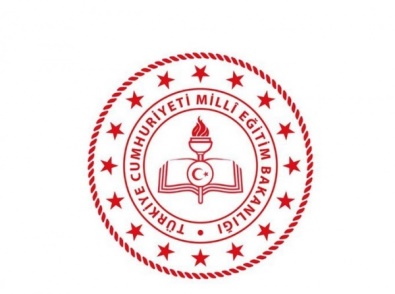 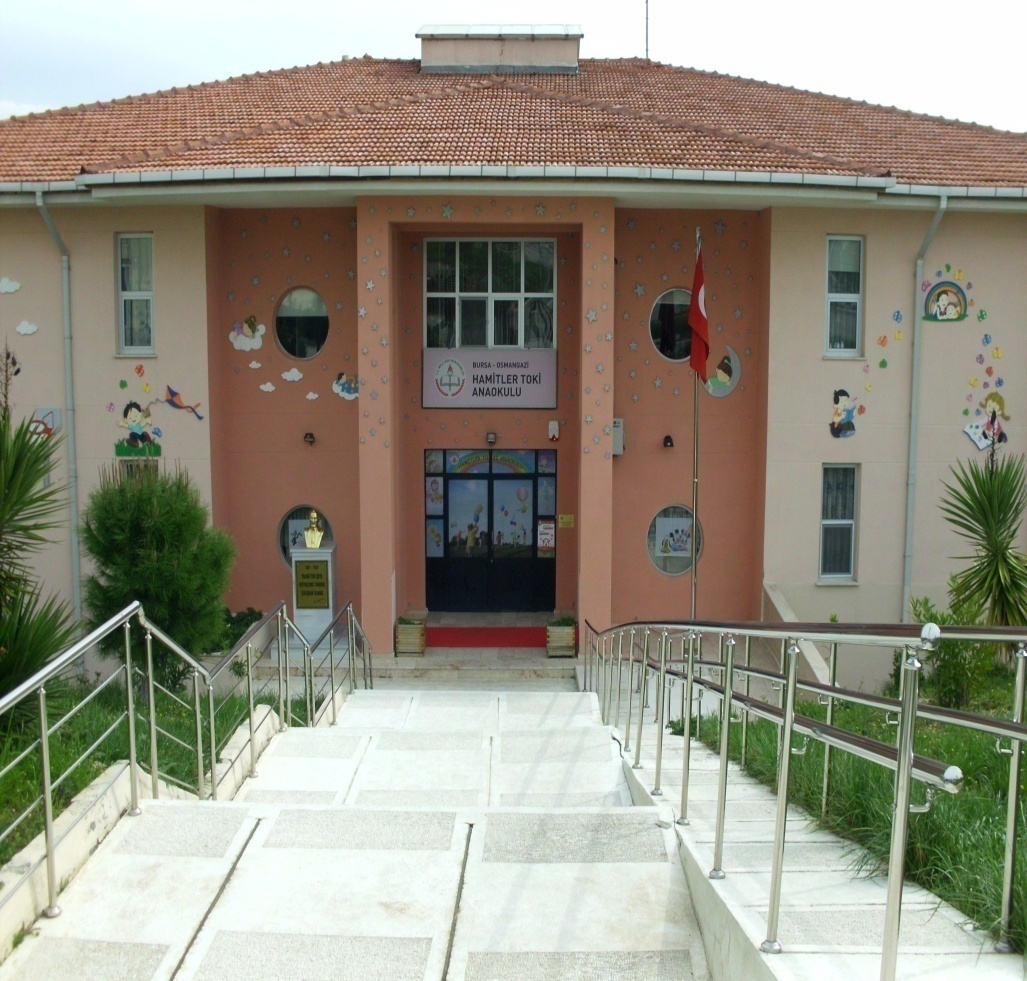  2019-2023 STRATEJİK PLANIBURSA 2019“Çalışmadan, yorulmadan, üretmeden, rahat yaşamak isteyen toplumlar, önce haysiyetlerini, sonra hürriyetlerini ve daha sonrada istiklal ve istikballerini kaybederler”. Mustafa Kemal ATATÜRK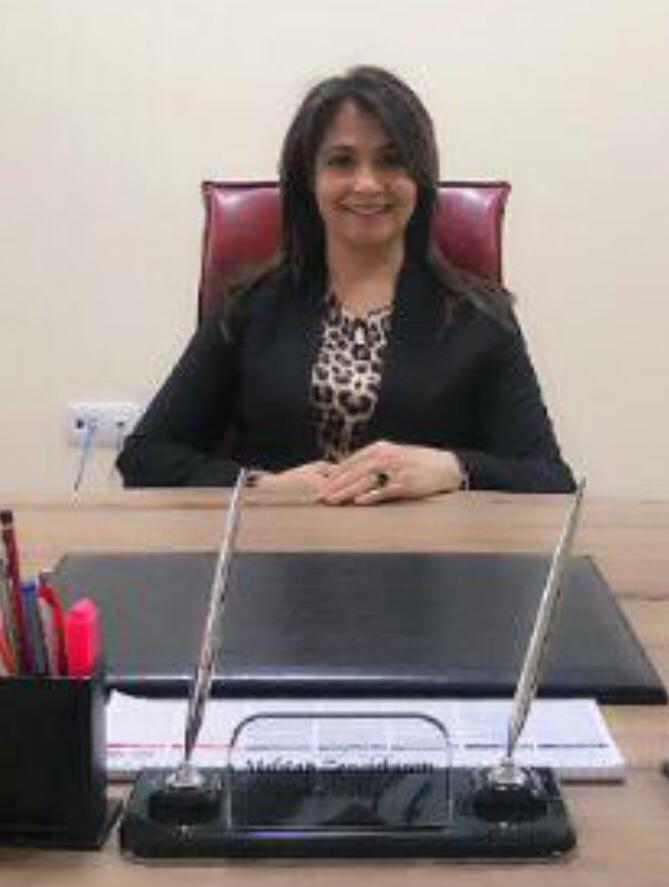 SUNUŞ                                            	Çok hızlı gelişen, değişen teknolojilerle bilginin değişim süreci de hızla değişmiş ve başarı için sistemli ve planlı bir çalışmayı kaçınılmaz kılmıştır. Sürekli değişen ve gelişen ortamlarda çağın gerekleri ile uyumlu bir eğitim öğretim anlayışını sistematik bir şekilde devam ettirebilmemiz, belirlediğimiz stratejileri en etkin şekilde uygulayabilmemiz ile mümkün olacaktır. Başarılı olmak da iyi bir planlama ve bu planın etkin bir şekilde uygulanmasına bağlıdır.    	Kapsamlı ve özgün bir çalışmanın sonucu hazırlanan Stratejik Plan okulumuzun çağa uyumu ve gelişimi açısından tespit edilen ve ulaşılması gereken hedeflerin yönünü doğrultusunu ve tercihlerini kapsamaktadır. Katılımcı bir anlayış ile oluşturulan Stratejik Plânın, okulumuzun eğitim yapısının daha da güçlendirilmesinde bir rehber olarak kullanılması amaçlanmaktadır. Belirlenen stratejik amaçlar doğrultusunda hedefler güncellenmiş ve okulumuzun 2019-2023 yıllarına ait stratejik plânı hazırlanmıştır.    	Bu planlama; 5018 sayılı Kamu Mali Yönetimi ve Kontrol Kanunu gereği, Kamu kurumlarında stratejik planlamanın yapılması gerekliliği esasına dayanarak hazırlanmıştır.   	Okulumuza ait bu planın hazırlanmasında her türlü özveriyi gösteren ve sürecin tamamlanmasına katkıda bulunan idarecilerimize, stratejik planlama ekiplerimize, İlçe Milli Eğitim Müdürlüğümüz Strateji Geliştirme Bölümü çalışanlarına teşekkür ediyor, bu plânın başarıyla uygulanması ile okulumuzun başarısının daha da artacağına inanıyor, tüm personelimize başarılar diliyorum.                                                                                                                             Mehtap ZENCİRKIRAN 	                                        Okul MüdürGİRİŞ   	Stratejik plan, günümüz gelişim anlayışının geçmişteki anlayışlardan en belirgin farkının göstergesidir. Zira stratejik plan yaklaşımı geleceğe hazır olmayı değil, geleceği planlamayı hedefleyen bir yaklaşımdır. Bir anlamda geleceği bugünde yaşamaktır.    	Ancak stratejik plan tek başına bir belge olarak değerli değildir. Onu değerli kılacak olan şey, kurumun doğru karar alabilme yeteneği ve kararlılık gösterebilme gücüdür.    	Baktığımız yerden hala yıllardır gördüğümüz şeyleri görüyorsak, bakış açımızı ve yönümüzü değiştirmemişiz demektir. Bu bakımdan stratejik plan, öncelikle kurumumuza yeni bir yön ve yeni bir bakış açısı kazandıracak biçimde düşünülüp tasarlanmalıdır. Hiç şüphe yoktur ki bu yön, ülkemizin çağdaşlaşma hedeflerine uygun düşen ve çağdaş uygarlık düzeyinin üstüne çıkma ülküsüyle örtüşen bir yön olmalıdır.    	Çağdaş bir ülke olabilmemiz için çağdaşlaşma savaşını öncelikle okullarda kazanmamız gerekmektedir. Bilmek zorundayız ki, okullarda kazanılmamış hiçbir savaş gerçekte hiçbir zaman kazanılmamış savaştır. Bu konuda eksiklerimizin olduğunu kabul etmeli, ancak kendimizi güçlü amaçlarla besleyerek eksiklerimizin ve zorlukların üstesinden gelebileceğimize inanmalı fakat bunun uzun süren bir yolculuk olduğunu hiçbir zaman unutmamalıyız. Hamitler TOKİ AnaokuluStratejik Plan EkibiİçindekilerSunuş…………………………………………………………………………………..…..…3İçindekileR……………………………………………………………………….….…...5BÖLÜM I: GİRİŞ ve PLAN HAZIRLIK SÜRECİ…………………………….…………6BÖLÜM II: DURUM ANALİZİ……………………………………………………….….…8Okulun Kısa Tanıtımı …………………………………………………………….……..10Okulun Mevcut Durumu: Temel İstatistikler……………………………………….11PAYDAŞ ANALİZİ………………………………………………………………………..16GZFT (Güçlü, Zayıf, Fırsat, Tehdit) Analizi………………………………………….19Gelişim ve Sorun Alanları……………………………………………………………...21BÖLÜM III: MİSYON, VİZYON VE TEMEL DEĞERLER……………………………24MİSYONUMUZ …………………………………………………………………………..25VİZYONUMUZ …………………………………………………………………………...25TEMEL DEĞERLERİMİZ ………………………………………………………………..25BÖLÜM IV: AMAÇ, HEDEF VE EYLEMLER…………………………………….……26TEMA I: EĞİTİM VE ÖĞRETİME ERİŞİM……………………………………………...27TEMA II: EĞİTİM VE ÖĞRETİMDE KALİTENİN ARTIRILMASI……………………28TEMA III: KURUMSAL KAPASİTE………………………………………….………….31V. BÖLÜM: MALİYETLENDİRME…………………………………………….………..33BÖLÜM I: GİRİŞ ve PLAN HAZIRLIK SÜRECİ2019-2023 dönemi stratejik plan hazırlanması süreci Üst Kurul ve Stratejik Plan Ekibinin oluşturulması ile başlamıştır. Ekip tarafından oluşturulan çalışma takvimi kapsamında ilk aşamada durum analizi çalışmaları yapılmış ve durum analizi aşamasında paydaşlarımızın plan sürecine aktif katılımını sağlamak üzere paydaş anketi, toplantı ve görüşmeler yapılmıştır. Durum analizinin ardından geleceğe yönelim bölümüne geçilerek okulumuzun amaç, hedef, gösterge ve eylemleri belirlenmiştir. Çalışmaları yürüten ekip ve kurul bilgileri altta verilmiştir.STRATEJİK PLAN ÜST KURULUBÖLÜM II: DURUM ANALİZİKurumumuzun 2019-2023 dönemini kapsayacak olan stratejik planı için hazırlık çalışmaları, Bakanlığımızın 2013/26 sayılı genelgesi ile başlatılmıştır. 2019-2023 Stratejik Plan hazırlama çalışmaları, belirtilen takvim doğrultusunda Stratejik Plan Üst Kurulu ve Stratejik Plan Ekibi oluşturularak katılımcı bir anlayışla Bakanlığımız İl Milli Eğitim Müdürlüğümüz ve İlçe MilliEğitim müdürlüğümüzün modeli doğrultusunda yapılmıştır. Çalışma ekiplerinin belirlenmesini takiben hazırlık çalışmalarına ilişkin ilkeler ve esaslar ile izlenecek yöntem, süreç ve çalışma takvimine ilişkin ayrıntılar kararlaştırılmış ve Kurumumuz çalışanlarına duyurulmuştur. Belirlenen çalışma takvimi doğrultusunda, eğitim ve bilgilendirme toplantıları ile stratejik planlama çalışmaları başlatılmıştır. “Problem Çözme Teknikleri “ ve “Stratejik Plan Hazırlama” başlıkları altında uygulamalı eğitim çalışmaları gerçekleştirilmiştir. Alınan eğitimlerin ardından Kurumumuzun tarihçesi, mevzuat analizi, faaliyet alanları, iç ve dış paydaşları ile yararlanıcıları belirlenerek önceliklendirilmiş ve kurum içi ve dışı analizler yapılmıştır. GZFT analizinde iç paydaşların görüşlerine ağırlık verecek ve kurum içi katılımı en üst seviyede sağlayacak bir yöntem kullanılmıştır. Kurumumuzun güçlü ve zayıf yanları, fırsat ve tehditleri sıralamaları ve önceliklendirmeleri sağlanmıştır. GZFT listeleri Stratejik Plan Ekibi tarafından gözden geçirilerek kurumsal GZFT analizi yapılmıştır.Okulun Kısa Tanıtımı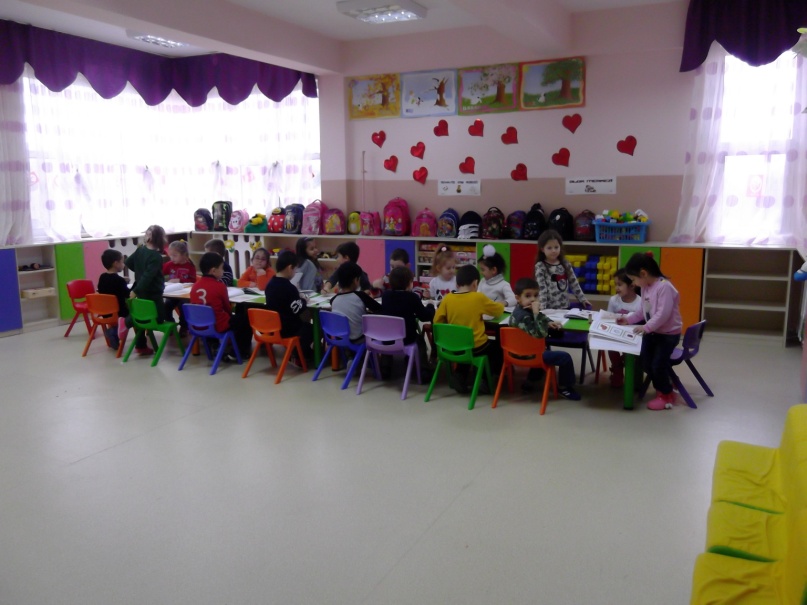 TC. Başbakanlık Toplu Konut İdaresi bünyesinde kreş olarak tasarlanan, daha sonra Anaokulu olarak faaliyete geçen ve adını bulunduğu semtten alan HAMİTLER TOKİ ANAOKULU, ilimiz Osmangazi ilçesine bağlı Hamitler beldesinde 24.09.2009 tarihinde Eğitim – Öğretime başlamıştır. Okulumuz 506 m2 alan üzerine 3 katlı olarak inşaa edilmiştir.Okul bahçesinde; Kamelya, Oyun parkı, Uygulama bahçesi, Zemin Katta: Çok Amaçlı Salon, Özel Eğitim Sınıfı, Giriş Katta : 2 etkinlik odası, Mutfak, Yemekhane, Müdür Yardımcısı odası, Çocuk tuvaleti ve lavabosu, Birinci Katta: 1 İdari oda, 4 Etkinlik odası, Destek Eğitim Odası, Rehberlik Odası, Trafik Köşesi, Veli Görüşme Odası, Çocuk tuvaleti ve Lavabosu, yangın merdiveni mevcuttur.Okulumuzda; 1 Müdür,1 Müdür Yardımcısı, 12 Okul öncesi öğretmeni, 1 Rehberlik Öğretmeni, 1 Özel Eğitim Sınıfı Öğretmeni, 1 memur, 5 yardımcı personel görev yapmaktadır. 2019-2020 Eğitim-Öğretim yılında 5 sabahçı, 6 öğleci  şubeyle toplam 245 öğrenci eğitim görmektedir. Ayrıca 4 yaş ve 5 yaş Çocuk Kulübü sınıflarımız bulunmaktadır.2016 yılında Sağlık Bakanlığı ve Milli Eğitim Bakanlığı tarafından yapılan denetimde temizlik ve hijyen kurallarına uygun bulunduğundan “Beyaz Bayrak” almıştır.2014 yılında Sağlık Bakanlığı ve Milli Eğitim Bakanlığı denetimleri sonucu“Beslenme Dostu Okul” sertifikası almıştır. Okulumuz eğitimin yanı sıra teknik donanım ve fiziksel olanaklar açısından en iyi hale getirilmeye çalışılmaktadır. Çok Amaçlı Salonumuzda Oyun Grubu, Jimnastik Aletleri ve Sinema günlerimiz ile öğrencilerimize eğlenceli vakit geçirmektedir. Tüm sınıflarımızda bilgisayar bulunmaktadır. Projeksiyon bulunan sınıflarımız mevcuttur.Okulumuzda güvenlik tedbirleri üst düzeyde olup, okul içinde ve dışında güvenlik kamerası ve alarm sistemi bulunmaktadır. Öğrencilerimizin giriş çıkışlarında güvenliği  Kartlı otomasyon sistemi ile sağlanmaktadır.Okulun Mevcut Durumu: Temel İstatistiklerOkul KünyesiOkulumuzun temel girdilerine ilişkin bilgiler altta yer alan okul künyesine ilişkin tabloda yer almaktadır.Temel Bilgiler Tablosu- Okul Künyesi Çalışan BilgileriOkulumuzun çalışanlarına ilişkin bilgiler altta yer alan tabloda belirtilmiştir.Çalışan Bilgileri TablosuOkulumuz Bina ve Alanları	Okulumuzun binası ile açık ve kapalı alanlarına ilişkin temel bilgiler altta yer almaktadır.Okul Yerleşkesine İlişkin Bilgiler Sınıf ve Öğrenci Bilgileri	Okulumuzda yer alan sınıfların öğrenci sayıları alttaki tabloda verilmiştir.Donanım ve Teknolojik KaynaklarımızTeknolojik kaynaklar başta olmak üzere okulumuzda bulunan çalışır durumdaki donanım malzemesine ilişkin bilgiye alttaki tabloda yer verilmiştir.Teknolojik Kaynaklar TablosuGelir ve Gider BilgisiOkulumuzun genel bütçe ödenekleri, okul aile birliği gelirleri ve diğer katkılarda dâhil olmak üzere gelir ve giderlerine ilişkin son iki yıl gerçekleşme bilgileri alttaki tabloda verilmiştir.PAYDAŞ ANALİZİKurumumuzun temel paydaşları öğrenci, veli ve öğretmen olmakla birlikte eğitimin dışsal etkisi nedeniyle okul çevresinde etkileşim içinde olunan geniş bir paydaş kitlesi bulunmaktadır. Paydaşlarımızın görüşleri anket, toplantı, dilek ve istek kutuları, elektronik ortamda iletilen önerilerde dâhil olmak üzere çeşitli yöntemlerle sürekli olarak alınmaktadır.Paydaş anketlerine ilişkin ortaya çıkan temel sonuçlara altta yer verilmiştir : Öğretmen Anketi Sonuçları:GZFT (Güçlü, Zayıf, Fırsat, Tehdit) Analizi *Okulumuzun temel istatistiklerinde verilen okul künyesi, çalışan bilgileri, bina bilgileri, teknolojik kaynak bilgileri ve gelir gider bilgileri ile paydaş anketleri sonucunda ortaya çıkan sorun ve gelişime açık alanlar iç ve dış faktör olarak değerlendirilerek GZFT tablosunda belirtilmiştir. Dolayısıyla olguyu belirten istatistikler ile algıyı ölçen anketlerden çıkan sonuçlar tek bir analizde birleştirilmiştir.Kurumun güçlü ve zayıf yönleri donanım, malzeme, çalışan, iş yapma becerisi, kurumsal iletişim gibi çok çeşitli alanlarda kendisinden kaynaklı olan güçlülükleri ve zayıflıkları ifade etmektedir ve ayrımda temel olarak okul müdürü/müdürlüğü kapsamından bakılarak iç faktör ve dış faktör ayrımı yapılmıştır. İçsel Faktörler Güçlü YönlerZayıf YönlerDışsal Faktörler FırsatlarTehditlerGelişim ve Sorun AlanlarıGelişim ve sorun alanları analizi ile GZFT analizi sonucunda ortaya çıkan sonuçların planın geleceğe yönelim bölümü ile ilişkilendirilmesi ve buradan hareketle hedef, gösterge ve eylemlerin belirlenmesi sağlanmaktadır. Gelişim ve sorun alanları ayrımında eğitim ve öğretim faaliyetlerine ilişkin üç temel tema olan Eğitime Erişim, Eğitimde Kalite ve kurumsal Kapasite kullanılmıştır. Eğitime erişim, öğrencinin eğitim faaliyetine erişmesi ve tamamlamasına ilişkin süreçleri; Eğitimde kalite, öğrencinin akademik başarısı, sosyal ve bilişsel gelişimi ve istihdamı da dâhil olmak üzere eğitim ve öğretim sürecinin hayata hazırlama evresini; Kurumsal kapasite ise kurumsal yapı, kurum kültürü, donanım, bina gibi eğitim ve öğretim sürecine destek mahiyetinde olan kapasiteyi belirtmektedir.Gelişim ve sorun alanlarına ilişkin GZFT analizinden yola çıkılarak saptamalar yapılırken yukarıdaki tabloda yer alan ayrımda belirtilen temel sorun alanlarına dikkat edilmesi gerekmektedir.Gelişim ve Sorun AlanlarımızBÖLÜM III: MİSYON, VİZYON VE TEMEL DEĞERLEROkul Müdürlüğümüzün Misyon, vizyon, temel ilke ve değerlerinin oluşturulması kapsamında öğretmenlerimiz, öğrencilerimiz, velilerimiz, çalışanlarımız ve diğer paydaşlarımızdan alınan görüşler, sonucunda stratejik plan hazırlama ekibi tarafından oluşturulan Misyon, Vizyon, Temel Değerler; Okulumuz üst kurulana sunulmuş ve üst kurul tarafından onaylanmıştır.         MİSYONUMUZ       Çevremizde Okul Öncesi dönemde bulunan çocuklar için yaptığımız eğitim faaliyetleri ile beden, zihin, duygu gelişimini, iyi alışkanlıklar kazanmasını ve Türkçeyi doğru ve güzel konuşabilmelerini sağlayarak topluma kazandrmak.       VİZYONUMUZ Okul Öncesi Eğitimde; tercih edilen bir kurum olmak.      TEMEL DEĞERLERİMİZ Okul çalışanları olarak;1) Tarihi ve kültürel mirasımıza bağlıyız,2) Ülkemizin geleceğinden sorumluyuz.3) Eğitime yapılan yardımı kutsal sayar ve her türlü desteği veririz.4) Toplam Kalite Yönetimi felsefesini benimseriz.5) Kurumda çalışan herkesin katılımı ile sürecin devamlı olarak iyileştirileceğine ve geliştirileceğine inanırız.6) Sağlıklı bir çalışma ortamı içerisinde çalışanları tanıyarak fikirlerine değer verir ve işimizi önemseriz.7) Mevcut ve potansiyel hizmet bekleyenlerin ihtiyaçlarına odaklanırız.8) Kendimizi geliştirmeye önem verir, yenilikçi fikirlerden yararlanırız.9) Öğrencilerin, öğrenmeyi öğrenmesi ilk hedefimizdir.10) Okulumuzla ve öğrencilerimizle gurur duyarız.11) Öğrencilerimizi, yaratıcı yönlerinin gelişmesi için teşvik ederiz.12) Öğrenme problemi olan öğrencilerimiz için özel destek programları hazırlarız.13) Biz, birbirimize ve kendimize güveniriz.BÖLÜM IV: AMAÇ, HEDEF VE EYLEMLERTEMA I: EĞİTİM VE ÖĞRETİME ERİŞİMEğitim ve öğretime erişim okullaşma ve okul terki, devam ve devamsızlık, okula uyum ve oryantasyon, özel eğitime ihtiyaç duyan bireylerin eğitime erişimi, yabancı öğrencilerin eğitime erişimi ve hayat boyu öğrenme kapsamında yürütülen faaliyetlerin ele alındığı temadır.Stratejik Amaç 1: 
Okul kayıt bölgemizde Okul Öncesi eğitim çağındaki çocukların okula erişimini ve Okul Öncesi eğitim almalarını sağlayacak imkânları hazırlamak. Stratejik Hedef 1.1.  Kayıt bölgemizde yer alan çocukların okullaşma oranları artırılacak ve öğrencilerin uyum ve devamsızlık sorunları da giderilecektir. Performans Göstergeleri EylemlerTEMA II: EĞİTİM VE ÖĞRETİMDE KALİTENİN ARTIRILMASIEğitim ve öğretimde kalitenin artırılması başlığı esas olarak eğitim ve öğretim faaliyetinin hayata hazırlama işlevinde yapılacak çalışmaları kapsamaktadır. Bu tema altında akademik başarı, sınav kaygıları, sınıfta kalma, ders başarıları ve kazanımları, disiplin sorunları, öğrencilerin bilimsel, sanatsal, kültürel ve sportif faaliyetleri ile istihdam ve meslek edindirmeye yönelik rehberlik ve diğer mesleki faaliyetler yer almaktadır. Stratejik Amaç 2: Öğrencilerimizin gelişmiş dünyaya uyum sağlayacak şekilde donanımlı bireyler olabilmesi için eğitim ve öğretimde kalite artırılacaktır.Stratejik Hedef 2.1.  Öğrenme kazanımlarını takip eden ve velileri de sürece dâhil eden bir yönetim anlayışı ile öğrencilerimizin akademik başarıları ve sosyal faaliyetlere etkin katılımı artırılacaktır.Performans GöstergeleriEylemlerStratejik Hedef 2.2Sosyal, kültürel ve sportif faaliyetler düzenleyerek öğrencilerimizi tüm gelişim alanlarında desteklemek.Performans Göstergeleri
EylemlerTEMA III: KURUMSAL KAPASİTEStratejik Amaç 3: Eğitim ve öğretim faaliyetlerinin daha nitelikli olarak verilebilmesi için okulumuzun kurumsal kapasitesi güçlendirilecektir. Stratejik Hedef 3.1.  

Okulumuzdaki eğitim ortamlarında eksiklikleri gidermek, teknolojik araç-gereç ve eğitim materyalleriyle donatmak.Performans Göstergeleri
EylemlerSTRATEJİK HEDEF 3.2Okul personelimizin kişisel ve mesleki gelişmelerine yönelik eğitim ihtiyaçlarını belirleyerek, hizmet içi eğitim faaliyetlerine katılımını sağlamak.
Performans GöstergeleriEylemlerV. BÖLÜM: MALİYETLENDİRME2019-2023 Stratejik Planı Faaliyet/Proje Maliyetlendirme TablosuVI. BÖLÜM: İZLEME VE DEĞERLENDİRMEOkulumuz Stratejik Planı izleme ve değerlendirme çalışmalarında 5 yıllık Stratejik Planın izlenmesi ve 1 yıllık gelişim planın izlenmesi olarak ikili bir ayrıma gidilecektir. Stratejik planın izlenmesinde 6 aylık dönemlerde izleme yapılacak denetim birimleri, il ve ilçe millî eğitim müdürlüğü ve Bakanlık denetim ve kontrollerine hazır halde tutulacaktır.Yıllık planın uygulanmasında yürütme ekipleri ve eylem sorumlularıyla aylık ilerleme toplantıları yapılacaktır. Toplantıda bir önceki ayda yapılanlar ve bir sonraki ayda yapılacaklar görüşülüp karara bağlanacaktır. 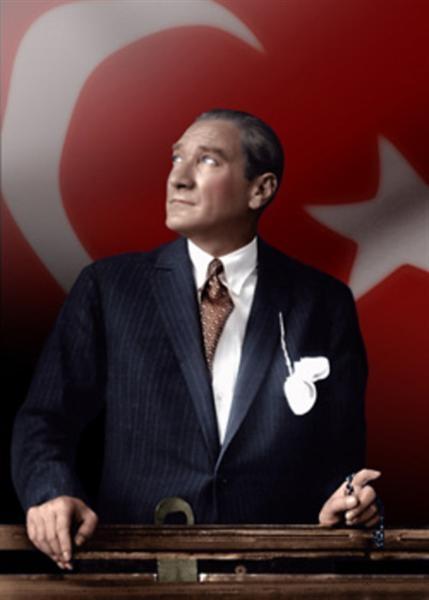 Üst Kurul BilgileriÜst Kurul BilgileriEkip BilgileriEkip BilgileriAdı SoyadıUnvanıAdı SoyadıUnvanıMehtap ZENCİRKIRANOkul Öncesi ÖğretmeniÖzger SARPOkul Öncesi ÖğretmeniSevilay KAYAOkul Öncesi Öğretmeni Kadriye SAKİNOkul Öncesi ÖğretmeniBetül UKŞALOkul Öncesi ÖğretmeniYasemin ÇETİNTAŞOkul Öncesi ÖğretmeniGülfidan SÜREROkul Aile Birliği BaşkanıElif MERCANÖzel Eğitim ÖğretmeniÖzlem OGLAOkul Aile Birliği Üyesi Nur Dilek NİLÜFEROkul Aile Birliği Üyesiİli:Bursaİli:Bursaİli:Bursaİli:Bursaİlçesi:Osmangaziİlçesi:Osmangaziİlçesi:Osmangaziİlçesi:OsmangaziAdres: Yenikent Mah. 726.Sok. No:1Yenikent Mah. 726.Sok. No:1Yenikent Mah. 726.Sok. No:1Coğrafi Konum (link):Coğrafi Konum (link):www.google.com/maps/place/Hamitler+Toki+Anaokulu/@40.2660344,28.9812785,19zwww.google.com/maps/place/Hamitler+Toki+Anaokulu/@40.2660344,28.9812785,19zTelefon Numarası: 244 07 77244 07 77244 07 77Faks Numarası:Faks Numarası:244 07  78244 07  78e- Posta Adresi:hamitlertokianaokulu@ hotmail.comhamitlertokianaokulu@ hotmail.comhamitlertokianaokulu@ hotmail.comWeb sayfası adresi:Web sayfası adresi:http://hamitlertokianaokulu.meb.k12.tr/http://hamitlertokianaokulu.meb.k12.tr/Kurum Kodu:971529971529971529Öğretim Şekli:Öğretim Şekli:İkili Eğitim (Tam Gün/İkili Eğitim)İkili Eğitim (Tam Gün/İkili Eğitim)Okulun Hizmete Giriş Tarihi : 24.09.2009Okulun Hizmete Giriş Tarihi : 24.09.2009Okulun Hizmete Giriş Tarihi : 24.09.2009Okulun Hizmete Giriş Tarihi : 24.09.2009Toplam Çalışan Sayısı Toplam Çalışan Sayısı 2222Öğrenci Sayısı:Kız114114Öğretmen SayısıKadın1313Öğrenci Sayısı:Erkek131131Öğretmen SayısıErkekÖğrenci Sayısı:Toplam245245Öğretmen SayısıToplam1313Derslik Başına Düşen Öğrenci SayısıDerslik Başına Düşen Öğrenci SayısıDerslik Başına Düşen Öğrenci Sayısı:40Şube Başına Düşen Öğrenci SayısıŞube Başına Düşen Öğrenci SayısıŞube Başına Düşen Öğrenci Sayısı:22Öğretmen Başına Düşen Öğrenci SayısıÖğretmen Başına Düşen Öğrenci SayısıÖğretmen Başına Düşen Öğrenci Sayısı:18Şube Başına 30’dan Fazla Öğrencisi Olan Şube SayısıŞube Başına 30’dan Fazla Öğrencisi Olan Şube SayısıŞube Başına 30’dan Fazla Öğrencisi Olan Şube Sayısı:-Öğrenci Başına Düşen Toplam Gider MiktarıÖğrenci Başına Düşen Toplam Gider MiktarıÖğrenci Başına Düşen Toplam Gider Miktarı923 TLÖğretmenlerin Kurumdaki Ortalama Görev SüresiÖğretmenlerin Kurumdaki Ortalama Görev SüresiÖğretmenlerin Kurumdaki Ortalama Görev Süresi4,75Unvan*ErkekKadınToplamOkul Müdürü ve Müdür Yardımcısı-22Sınıf Öğretmeni-1313Rehber Öğretmen-11Yardımcı Personel-66Güvenlik Personeli-00Toplam Çalışan Sayıları-2222Okul Bölümleri Okul Bölümleri Özel AlanlarVarYokOkul Kat Sayısı2Çok Amaçlı SalonXDerslik Sayısı11Çok Amaçlı SahaXDerslik Alanları (m2)56,80KütüphaneXKullanılan Derslik Sayısı11Fen LaboratuvarıXŞube Sayısı12Bilgisayar LaboratuvarıXİdari Odaların Alanı (m2)50İş AtölyesiXÖğretmenler Odası (m2)yokBeceri AtölyesiXOkul Oturum Alanı (m2)506PansiyonXOkul Bahçesi (Açık Alan)(m2)1694Okul Kapalı Alan (m2)506Sanatsal, bilimsel ve sportif amaçlı toplam alan (m2)95Kantin (m2)yokTuvalet Sayısı11Diğer (………….)SINIFIKızErkekToplamSINIFIKızErkekToplamGÜLLER SABAH9615KARANFİLLER ÖĞLE91221GÜLLER ÖĞLE8614LALELER SABAH101525MENEKŞELER SABAH10919LALELER ÖĞLE91524MENEKŞELER ÖĞLE141226SÜMBÜLLER ÖĞLE121325PAPATYALAR ÖĞLE91019ÖZEL EĞİTİM E224KARANFİLLER SABAH81220ÖZEL EĞİTİM Z134Akıllı Tahta Sayısı0TV Sayısı3Masaüstü Bilgisayar Sayısı11Yazıcı Sayısı1Taşınabilir Bilgisayar Sayısı2Fotokopi Makinası Sayısı2Projeksiyon Sayısı3İnternet Bağlantı Hızı8mbYıllarGelir MiktarıGider Miktarı2016182.055,33  TL189.070,52 TL2017202.449,31 TL194.025,26 TL."Öğretmen  Görüş ve Anket Değerlendirmeleri" anketi Değerlendirmesi"Öğretmen  Görüş ve Anket Değerlendirmeleri" anketi Değerlendirmesi"Öğretmen  Görüş ve Anket Değerlendirmeleri" anketi Değerlendirmesi"Öğretmen  Görüş ve Anket Değerlendirmeleri" anketi Değerlendirmesi"Öğretmen  Görüş ve Anket Değerlendirmeleri" anketi Değerlendirmesi"Öğretmen  Görüş ve Anket Değerlendirmeleri" anketi Değerlendirmesi"Öğretmen  Görüş ve Anket Değerlendirmeleri" anketi DeğerlendirmesiSıra NoMaddelerKsinlikle KatılıyorumKatılıyorumKararsızımKısmen KatııyorumKatılmıyorum1Okulumuzda alınan kararlar, çalışanların katılımıyla alınır.60%40%2Kurumdaki tüm duyurular çalışanlara zamanında iletilir.70%30%3Her türlü ödüllendirmede adil olma, tarafsızlık ve objektiflik esastır.80%20%4Kendimi, okulun değerli bir üyesi olarak görürüm.80%20%5Çalıştığım okul bana kendimi geliştirme imkânı tanımaktadır.60%40%6Okul, teknik araç ve gereç yönünden yeterli donanıma sahiptir.50%40%10%7Okulda çalışanlara yönelik sosyal ve kültürel faaliyetler düzenlenir.60%40%8Okulda öğretmenler arasında ayrım yapılmamaktadır.80%20%9Okulumuzda yerelde ve toplum üzerinde olumlu etki bırakacak çalışmalar yapmaktadır.60%40%10Yöneticilerimiz, yaratıcı ve yenilikçi düşüncelerin üretilmesini teşvik etmektedir.70%30%11Yöneticiler, okulun vizyonunu, stratejilerini, iyileştirmeye açık alanlarını vs. çalışanlarla paylaşır.80%20%12Okulumuzda sadece öğretmenlerin kullanımına tahsis edilmiş yerler yeterlidir.60%20%20%13Alanıma ilişkin yenilik ve gelişmeleri takip eder ve kendimi güncellerim.70%30%                        "Veli Görüş ve Anket Değerlendirmeleri" anketi Değerlendirmesi                        "Veli Görüş ve Anket Değerlendirmeleri" anketi Değerlendirmesi                        "Veli Görüş ve Anket Değerlendirmeleri" anketi Değerlendirmesi                        "Veli Görüş ve Anket Değerlendirmeleri" anketi Değerlendirmesi                        "Veli Görüş ve Anket Değerlendirmeleri" anketi Değerlendirmesi                        "Veli Görüş ve Anket Değerlendirmeleri" anketi Değerlendirmesi                        "Veli Görüş ve Anket Değerlendirmeleri" anketi DeğerlendirmesiSıra NoMaddelerKsinlikle KatılıyorumKatılıyorumKararsızımKısmen KatııyorumKatılmıyorum1İhtiyaç duyduğumda okul çalışanlarıyla rahatlıkla görüşebiliyorum.52%44%0%3%1%2Bizi ilgilendiren okul duyurularını zamanında öğreniyorum.47%48%2%1%1%3Öğrencimle ilgili konularda okulda rehberlik hizmeti alabiliyorum.37%55%3%3%2%4Okula ilettiğim istek ve şikâyetlerim dikkate alınıyor.38%52%5%2%3%5Öğretmenler yeniliğe açık olarak derslerin işlenişinde çeşitli yöntemler kullanmaktadır.47%49%3%0%1%6Okulda yabancı kişilere karşı güvenlik önlemleri alınmaktadır.53%44%1%1%1%7Okulda bizleri ilgilendiren kararlarda görüşlerimiz dikkate alınır.38%52%3%2%5%8E-Okul Veli Bilgilendirme Sistemi ile okulun internet sayfasını düzenli olarak takip ediyorum.18%28%5%25%24%9Çocuğumun okulunu sevdiğini ve öğretmenleriyle iyi anlaştığını düşünüyorum.66%30%2%1%1%10Okul, teknik araç ve gereç yönünden yeterli donanıma sahiptir.27%53%10%10%0%11Okul her zaman temiz ve bakımlıdır.40%58%1%1%0%12Okulun binası ve diğer fiziki mekânlar yeterlidir.25%38%20%6%11%13Okulumuzda yeterli miktarda sanatsal ve kültürel faaliyetler düzenlenmektedir.22%53%17%16%0%ÖğrencilerSınıf mevcutlarının yeterli seviyede olmasıÇalışanlarÇalışanlar arasında işbirliğinin güçlü olması VelilerEğitim- öğretime istendiğinde yeterli desteği sağlamalarıBina ve YerleşkeBina olarak çevrenin ihtiyaçlarını karşılayacak niteliktedir.DonanımOkul imkânları doğrultusunda donanım yenileme çalışmaları yapılmaktadır. BütçeOkul bütçesi elzem ihtiyaçları gidermede yeterlidir.Yönetim SüreçleriÇalışanlar arasındaki ilişkilerin olumlu ve eşit şekilde yönetilmesiİletişim SüreçleriZümrelerin kendi içinde ve birbirleriyle uyumlu çalışmalarıvbÖğrencilerÖğrencilerin hazır bulunuşluk düzeylerinin düşük olmasıÇalışanlarKadrolu yardımcı personelin olmamasıVelilerAile eğitimlerine katılımların az olmasıBina ve YerleşkeBahçenin fiziki şartlarının öğrencilerin oyun oynamasına elverişli olmamasıDonanımAkılı tahta gibi eğitimi olumlu yönde ilerletecek donanımların bulunmaması BütçeBütçenin okulu daha iyi seviyeye getirecek donanımları almaya yeterli olmamasıYönetim Süreçleriİletişim SüreçleriRehberlik çalışmalarına velilerin etkin katılımının sağlanamamasıPolitikYOKEkonomikÇeşitli kurum ve kuruluşların yapılacak faaliyetlerde sponsor olmasıSosyolojikOkulun çevre üzerindeki imajının güçlü ve olumlu olmasıTeknolojikSınıflarda bilgisayar olması, okulda projeksiyonun olması, okul giriş çıkışlarında kartlı anons ve güvenlik sisteminin olmasıMevzuat-YasalÖğrencilere ayrım yapılmaksızın eğitimle ilgili fırsat eşitliğinin sağlanmasıEkolojikOkulun konumu gereği gürültü kirliliğinin olmamasıPolitikYOKEkonomikAilelerin ekonomik durumunun kötü olmasıSosyolojikTeknolojikTeknolojik olarak yeterli desteğin milli eğitim müdürlüğü tarafından sağlanmamasıMevzuat-YasalYönetmelikler çerçevesinde okulların veliler karşısında güçsüz duruma düşürülmesiEkolojikHamitler çöplük alanının okula yakın olması nedeniyle hava kirliliği, kötü koku, sinek böcek gibi olumsuz etkenlerin fazla oluşuEğitime ErişimEğitimde KaliteKurumsal KapasiteOkullaşma OranıAkademik BaşarıKurumsal İletişimOkula Devam/ DevamsızlıkSosyal, Kültürel ve Fiziksel GelişimKurumsal YönetimOkula Uyum, OryantasyonSınıf TekrarıBina ve YerleşkeÖzel Eğitime İhtiyaç Duyan Bireylerİstihdam Edilebilirlik ve YönlendirmeDonanımYabancı ÖğrencilerÖğretim YöntemleriTemizlik, HijyenHayatboyu ÖğrenmeDers araç gereçleriİş Güvenliği, Okul GüvenliğiTaşıma ve servis 1.TEMA: EĞİTİM VE ÖĞRETİME ERİŞİM 1.TEMA: EĞİTİM VE ÖĞRETİME ERİŞİM1Devamsızlık  oranının en düşük seviyeye getirilmesi 2Okula devam etmeyen çocuklara ulaşılarak devamlarının sağlanması3Maddi yetersizliklerden dolayı okula gelemeyen çocukların okula devamının sağlanması4Ev ziyaretleri yapılarak oluşabilecek sorunların önüne geçilmesi5Okulu tanıtıcı broşürler hazırlanarak okulun çevrede tanıtımının yapılması6Okul içinde gerekli hijyen, temizlik, ısınma gibi önlemlerin alınarak çocukların sağlık problemlerinin asgariye indirilmesi ve sağlık sebeplerinden dolayı devamsızlık oranının düşürülmesi7Özel Eğitime ihtiyacı olan öğrencilere sağlanan servis hizmetlerinin denetlenmesi8Velilere bilgilendirici ve eğitici seminerler ve eğitimler verilmesi9Genel eğitim sınıflarında özel eğitime ihtiyacı olduğu düşünülen öğrencilerin değerlendirilerek RAM’a yönlendirilmesi 10Okula yeni başlayan öğrencilerin okula uyum sağlamasını kolaylaştırmak amacıyla oryantasyon eğitimi verilmesi2.TEMA: EĞİTİM VE ÖĞRETİMDE KALİTE2.TEMA: EĞİTİM VE ÖĞRETİMDE KALİTE1Öğrencilerin hazır bulunuşluklarının en üst seviyeye ulaşmasını sağlayarak ilkokula hazır hale getirilmesi2Bahçe koşulların elverişli hale getirilerek öğrencilerin bahçeyi verimli kullanmalarına imkan sağlanması3Okul gezileri ile Bursa’nın tarihi ve kültürel değerlerinin öğrencilere tanıtılması4Okulda düzenlenen tiyatro sinema vb etkinliklerle çocukların sosyal yönlerinin geliştirilmesi5Sürekli kendini yenileyen eğitim personeli ile öğrencilerin ihtiyaçlarına yönelik  öğretim yöntemlerinin kullanılması6Özel eğitim sınıflarında öğrencilerin ihtiyaçlarına yönelik bireysel ve grup eğitim planlarının yapılması7Özel eğitim sınıfı öğrencilerinin genel eğitim sınıflarına dahil edilerek öğrencilerin sosyal farkındalık düzeylerinin arttırılması8Sınıfta kullanılamayacak durumda olan donanım malzemelerinin yenilenmesi9Ders araç gereçlerinin her sene düzenli olarak yenilenmesi10Öğrenci sayısı ile orantılı olarak personel istihdam edilmesi3.TEMA: KURUMSAL KAPASİTE3.TEMA: KURUMSAL KAPASİTE1Gereksinim duyulan durumlarda paydaş kurumlarla gerekli iletişim sağlanarak problemlerin etkili çözüme ulaşması2Paydaş kurumlarla işbirliği içerisinde olunması3Kurum içi ilişkilerin saygı duygudaşlık ve işbirliği içerinde yürütülmesi4Kurum içi yönetimin adil ve eşit şartlarda yürütülmesi5Bina kapasitesinin çevrenin ihtiyacına cevap verecek yeterlilikte olması6Okulun ulaşım problemi olan bir yerleşkede olması sebebiyle stajyer öğrenciler tarafından tercih edilmemesi7İmkanlar doğrultusunda donanım yenileme çalışmaları yapılması8Okulun hijyen ve temizliği uygun görülüp Beyaz Bayrak Başarı Belgesine layık görülmüştür9Okul personelinin iş güvenliği seminerlerine yönlendirilmesi10İhtiyaç duyan öğrencilere servis imkânının sunulmasıNoPERFORMANSGÖSTERGESİMevcutHEDEFHEDEFHEDEFHEDEFHEDEFNoPERFORMANSGÖSTERGESİ201820192020202120222023PG.1.1.aKayıt bölgesindeki öğrencilerden okula kayıt yaptıranların oranı (%)8588909295100PG.1.1.bOkula yeni başlayan öğrencilerden oryantasyon eğitimine katılanların oranı (%)758085889095PG.1.1.c.Bir eğitim ve öğretim döneminde 20 gün ve üzeri devamsızlık yapan öğrenci oranı (%)322110PG.1.1.d.Okulun özel eğitime ihtiyaç duyan bireylerin kullanımına uygunluğu (0-1)111111NoEylem İfadesiEylem SorumlusuEylem Tarihi1.1.1.Kayıt bölgesinde yer alan öğrencilerin tespiti çalışması yapılacaktır.Okul İdaresi ve Stratejik Plan Ekibi01 Eylül-20 Eylül1.1.2Devamsızlık yapan öğrencilerin tespiti ve erken uyarı sistemi için çalışmalar yapılacaktır.Müdür Yardımcısı 01 Eylül-20 Eylül1.1.3Devamsızlık yapan öğrencilerin velileri ile özel aylık  toplantı ve görüşmeler yapılacaktır.Rehberlik ServisiHer ayın son haftası1.1.4Okulun özel eğitime ihtiyaç duyan bireylerin kullanımının kolaylaştırılması için eksiklikler giderilecektir.Müdür YardımcısıMayıs 2019NoPERFORMANSGÖSTERGESİMevcutHEDEFHEDEFHEDEFHEDEFHEDEFNoPERFORMANSGÖSTERGESİ201820192020202120222023PG.2.1.aYaş gruplarına göre Bilişsel gelişim özellikleri oranı808385889093PG.2.1.bYaş gruplarına göre Dil gelişim özellikleri oranı808385889093PG.2.1.cYaş gruplarına göre Sosyal duygusal gelişim özellikleri oranı808385889093PG.2.1.dYaş gruplarına göre Motor gelişim özellikleri oranı808385889093PG.2.1.eYaş gruplarına göre Özbakım gelişim özellikleri oranı808385889093NoEylem İfadesiEylem SorumlusuEylem Tarihi2.1.1.Yaş gruplarına uygun olarak eğitim-öğretim planı hazırlamakOkul idaresi ve ÖğretmenlerEYLÜL 2.1.2Gelişim alanlarını destekleyici çalışmalar yapmakOkul idaresi ve ÖğretmenlerEYLÜL-HAZİRAN2.1.3Aylık bültenler aracılığıyla  aile iletişimini artırarak çalışmaları desteklemekOkul idaresi ve ÖğretmenlerEYLÜL-HAZİRAN2.1.4Hareketli yaşamı destekleyici çalışmalar yapmakOkul idaresi ve ÖğretmenlerEYLÜL-HAZİRANNoPERFORMANSGÖSTERGESİMevcutHEDEFHEDEFHEDEFHEDEFHEDEFNoPERFORMANSGÖSTERGESİ201820192020202120222023PG.2.2.aDüzenlenen faaliyet sayısı88991010PG.2.2.bFaaliyetlere katılan öğrenci sayısı125130140150160170NoEylem İfadesiEylem SorumlusuEylem Tarihi2.2.1.Belirli gün ve hafta kutlamaları yapmakOkul idaresi ve ÖğretmenlerEYLÜL-HAZİRAN2.2.2Çocuk şenliklerine katılmakOkul idaresi ve ÖğretmenlerNİSAN-MAYIS2.2.3Kültür sanat gezilerine katılmakOkul idaresi ve ÖğretmenlerEYLÜL-HAZİRANNoPERFORMANSGÖSTERGESİMevcutHEDEFHEDEFHEDEFHEDEFHEDEFNoPERFORMANSGÖSTERGESİ201820192020202120222023PG.3.1.aBina içerisinde düzenlenen alan sayısı111111PG.3.1.bOkul bahçesindeki alan sayısı111111NoEylem İfadesiEylem SorumlusuEylem Tarihi3.1.1Sınıflara kilitli öğretmen dolabı yaptırılmasıOkul idaresi ve Öğretmenler2019 yılı3.1.2Sınıf oyuncaklarını yenilemekOkul idaresi ve ÖğretmenlerHer yıl sene başında3.1.3Okul demirbaş ve malzemeleri sigortalatmakOkul idaresi ve ÖğretmenlerHer yıl sene başında3.1.4Okul ön bahçeyi düzenlemekOkul idaresi ve Öğretmenler2020 yılı3.1.5Okul arka bahçeyi sınıflar için ayrı  uygulama bahçesine dönüştürmekOkul idaresi ve Öğretmenler2021 yılı3.1.6Arka bahçeye damla sulama sistemi yapmakOkul idaresi ve Öğretmenler2021 yılı3.1.7Sınıf donanımlarının yenilenmesiOkul idaresi ve Öğretmenler2020 yılı3.1.8Akıllı tahta uygulamasına gecmekOkul idaresi ve Öğretmenler2023 yılı3.1.9Çocuk klozetlerinin yenilenmesiOkul idaresi ve Öğretmenler2020 yılıNoPERFORMANSGÖSTERGESİMevcutHEDEFHEDEFHEDEFHEDEFHEDEFNoPERFORMANSGÖSTERGESİ201820192020202120222023PG.3.2.aİhtiyaç duyulan hizmet içi eğitim faaliyeti sayısı344556PG.3.2.bSeminerlere katılan personel sayısı91011111212PG.3.2.cPersonelin katıldığı seminer sayısı232324242525NoEylem İfadesiEylem SorumlusuEylem Tarihi3.2.1.Okul personelinin ihtiyaç duyduğu hizmet içi eğitim konularını belirlemekOkul idaresi ve ÖğretmenlerEYLÜL-EKİM3.2.2Belirlenen konular ile ilgili eğitim faaliyetlere katılımı sağlamakOkul idaresi ve ÖğretmenlerKASIM- HAZİRAN3.2.3Seminere katılım sağlamak.Okul idaresi ve ÖğretmenlerKASIM-HAZİRANKaynak Tablosu20192020202120222023ToplamKaynak Tablosu20192020202120222023ToplamGenel Bütçe10.60044.10030.60056.000100.600190.900Valilikler ve Belediyelerin Katkısı100010001000150015006000Diğer (Okul Aile Birlikleri)100010001000100010005000TOPLAM12.60046.10032.6008.100103.100201.900